Р А С П О Р Я Ж Е Н И Еот 15.12.2017  № 2674-рг. МайкопО предоставлении разрешения на отклонение от предельных параметров разрешенного строительства объекта капитального строительства на земельном участке с кадастровым номером 01:08:0506087:106 по ул. Ветеранов г. МайкопаГражданин Берзегов Сафарбий Славикович обратился в Комиссию по подготовке проекта Правил землепользования и застройки муниципального образования «Город Майкоп» с заявлением о предоставлении разрешения на отклонение от предельных параметров разрешенного строительства объектов капитального строительства – для строительства индивидуального жилого дома с процентом застройки до 75% на земельном участке с кадастровым номером 01:08:0506087:106 по ул. Ветеранов г. Майкопа на расстоянии 2 м от границы земельного участка и 3 м от жилого дома по ул. Ветеранов, 437 г. Майкопа, на расстоянии 1,1 м от границы земельного участка с кадастровым номером 01:08:0506087:107 по ул. Титова г. Майкопа и 3,1 м от жилого дома, расположенного на нем.В соответствии с действующим законодательством проведены публичные слушания по проекту распоряжения Администрации муниципального образования «Город Майкоп» «О предоставлении разрешения на отклонение от предельных параметров разрешенного строительства объекта капитального строительства на земельном участке с кадастровым номером 01:08:0506087:106 по ул. Ветеранов г. Майкопа» (заключение о результатах публичных слушаний опубликовано в газете «Майкопские новости» от 02.12.2017 №№ 692-696).В соответствии со статьей 40 Градостроительного кодекса Российской Федерации, Уставом муниципального образования «Город Майкоп» и Протоколом заседания Комиссии по подготовке проекта Правил землепользования и застройки муниципального образования «Город Майкоп» от 10.10.2017 № 55:1. Предоставить Берзегову С.С. разрешение на отклонение от предельных параметров разрешенного строительства объектов капитального строительства – для строительства индивидуального жилого дома с процентом застройки до 75% на земельном участке с кадастровым номером 01:08:0506087:106 по ул. Ветеранов г. Майкопа на расстоянии 2 м от границы земельного участка и 3 м от жилого дома по ул. Ветеранов, 437 г. Майкопа, на расстоянии 1,1 м от границы земельного участка с кадастровым номером 01:08:0506087:107 по ул. Титова г. Майкопа и 3,1 м от жилого дома, расположенного на нем.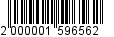 2. Управлению архитектуры и градостроительства муниципального образования «Город Майкоп» внести соответствующее изменение в информационную систему обеспечения градостроительной деятельности муниципального образования «Город Майкоп».3. Опубликовать настоящее распоряжение в газете «Майкопские новости» и разместить на официальном сайте Администрации муниципального образования «Город Майкоп».	4. Распоряжение «О предоставлении разрешения на отклонение от предельных параметров разрешенного строительства объекта капитального строительства на земельном участке с кадастровым номером 01:08:0506087:106 по ул. Ветеранов г. Майкопа» вступает в силу со дня его опубликования.Глава муниципального образования «Город Майкоп»                                                                             А.В. НаролинАдминистрация муниципального 
образования «Город Майкоп»Республики Адыгея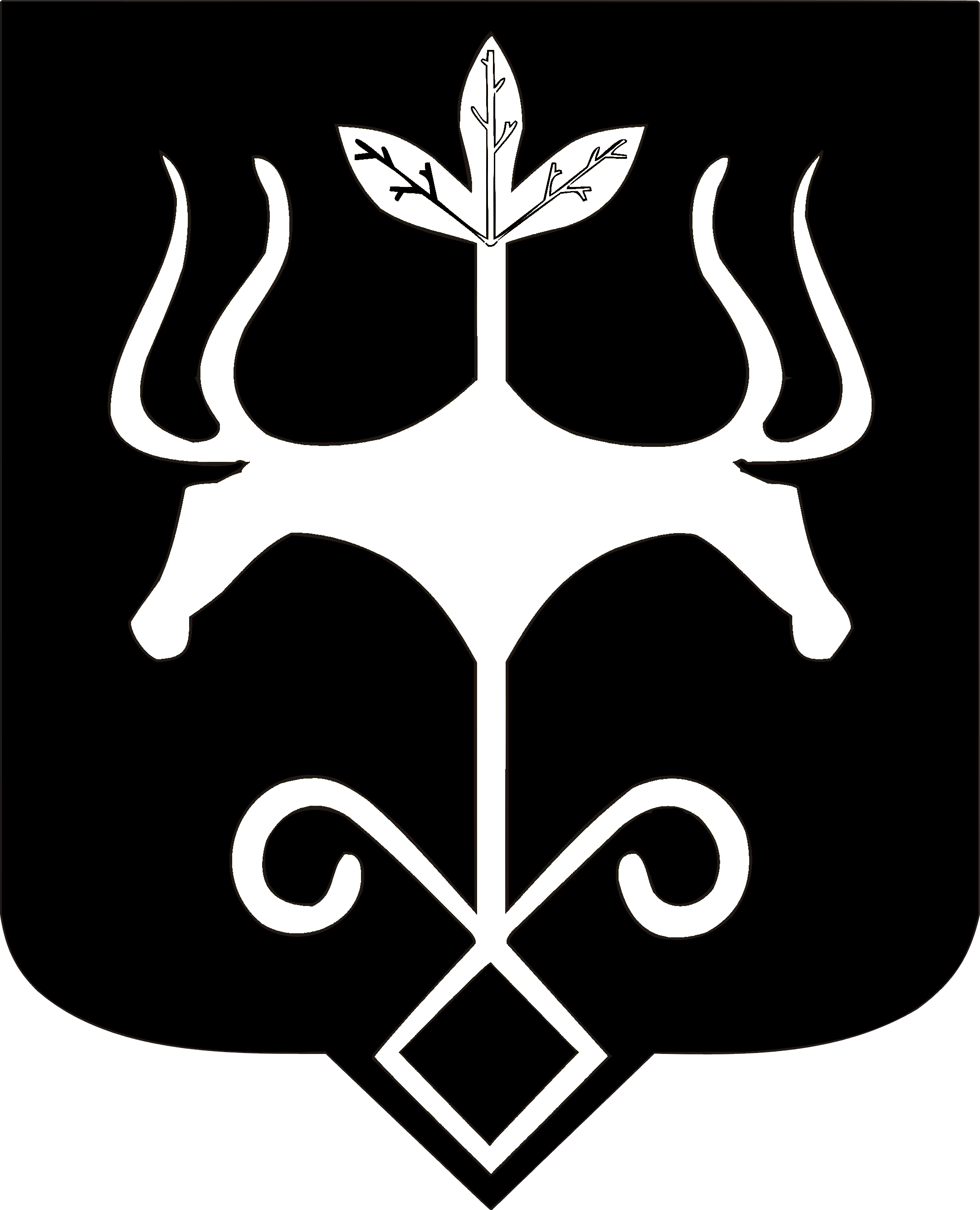 Адыгэ Республикэммуниципальнэ образованиеу
«Къалэу Мыекъуапэ» и Администрацие